ПОСТАНОВЛЕНИЕ05 августа 2015 года № 37О внесении изменений в постановление «О  порядке администрирования доходов бюджета сельского поселения Казанчинский сельсовет сельсовет муниципального района Аскинский район Республики Башкортостан».В соответствии с положениями Бюджетного кодекса Российской Федерации, п о с т а н о в л я ю:1. Внести изменение в постановление  № 30 от 20.05.2015 года «О внесении изменений в постановление  «О порядке администрирования доходов бюджета сельского поселения Казанчинский сельсовет муниципального района Аскинский район Республики Башкортостан» и дополнить следующим кодом бюджетной классификации:- 791 20202999 10 7101 151 «Прочие субсидии бюджетам сельских поселений (субсидии на софинансирование расходных обязательств).4. Контроль за исполнением настоящего приказа возложить наУправляющего делами Муфтахтдинову А.А. и руководителя МКУ ЦБ сельских поселений муниципального района Аскинский район РБ Закирову А.Ш.Глава сельского поселения:                                  Р.Т.Киямов Башҡортостан РеспубликаһыАсҡын районы муниципаль районының Ҡаҙансы ауыл советыауыл биләмәһеХАКИМИяТЕ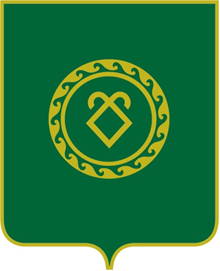 АДМИНИСТРАЦИЯсельского поселенияКазанчинский сельсоветмуниципального районаАскинский районРеспублики Башкортостан